Açık Ders Malzemeleri Sistemine eklenmek üzere hazırlanmış, yukarıda bilgisi verilen ders, düzen, kapsam ve ders ekleme kılavuzunda belirtilen standartlar açısından,  uygundur. 

Ders Ekleme Kılavuzu:
 http://kutuphane.ankara.edu.tr/wp-conntent/uploads/sites/100/2019/02/adm_kilavuz.pdfAÇIK DERS MALZEMELERİ
 DERS ONAY FORMU
& OPENCOURSEWARE APPROVAL FORMÖğretim Elemanı /      Instructor’s NameAd-Soyad  / Full NameProf. Dr. Gülbiye Y. YAŞARÖğretim Elemanı /      Instructor’s NameE-Posta  / E-Mailgulbiye@health.ankara.edu.tr, gulbiyey@gmail.com Öğretim Elemanı /      Instructor’s NameFakülte / FacultySağlık Bilimleri FakültesiÖğretim Elemanı /      Instructor’s NameDepartment- Program /  Bölüm – Program(ABD)Sağlık YönetimiDers Bilgisi/Course InformationDersin Kodu & Adı /Course TitleSKY 104 İKTİSAT II Ders Bilgisi/Course InformationDönem / SemesterII.Ders Bilgisi/Course InformationDersin Web Adresi / URLAçık Ders Malzemeleri Sistemine eklenmek üzere hazırlamış olduğum, yukarıda bilgisi verilen ders, düzen, kapsam ve ders ekleme kılavuzunda belirtilen standartlar açısından uygunluğunu beyan ederim.Açık Ders Malzemeleri Sistemine eklenmek üzere hazırlamış olduğum, yukarıda bilgisi verilen ders, düzen, kapsam ve ders ekleme kılavuzunda belirtilen standartlar açısından uygunluğunu beyan ederim.Açık Ders Malzemeleri Sistemine eklenmek üzere hazırlamış olduğum, yukarıda bilgisi verilen ders, düzen, kapsam ve ders ekleme kılavuzunda belirtilen standartlar açısından uygunluğunu beyan ederim.Öğretim Elemanı İmza /  Instructor’s  signatureÖğretim Elemanı İmza /  Instructor’s  signature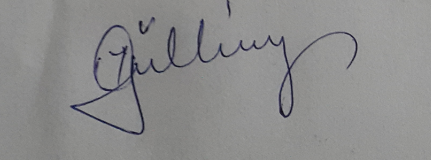 Onay /ApprovalAd-Soyad /name-last nameİmza / signature Tarih / DateHead of Department- Program /
Bölüm – Program(ABD) BaşkanıProf. Dr. Afsun Ezel ESATOĞLU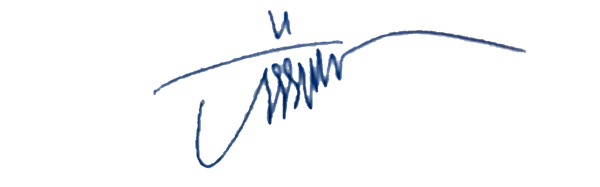 1.5.2020